Başvurular ilk olarak aşağıdaki tabloda belirtilen biçimde sorumlu akademik/idari personele yapılacaktır. Başvuru esnasında belirtilen belgelerin dışında herhangi bir belge istenmesi, eksiksiz belge ile başvuru yapılmasına rağmen hizmetin belirtilen sürede tamamlanmaması veya aşağıdaki tabloda bazı hizmetlerin bulunmadığının tespiti durumunda ilk müracaat yerine başvurunuz. İşlemin çözüme ulaşmaması durumunda ikinci müracaat yerine başvurunuz. Tüm resmi yolları denemenize rağmen çözüme ulaşamadığınızda RİMER aracılığıyla Rektörlüğümüze başvurabilirsiniz.ONAYLAYANSORUMLU YÖNETİCİ	MÜDÜR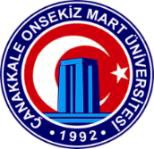 T.C.ÇANAKKALE ONSEKİZ MART ÜNİVERSİTESİDeneysel Araştırmalar Uygulama ve Araştırma Merkezi Kamu Hizmet Standartları TablosuDoküman KoduKHST01T.C.ÇANAKKALE ONSEKİZ MART ÜNİVERSİTESİDeneysel Araştırmalar Uygulama ve Araştırma Merkezi Kamu Hizmet Standartları TablosuYayın Tarihi25.01.2021T.C.ÇANAKKALE ONSEKİZ MART ÜNİVERSİTESİDeneysel Araştırmalar Uygulama ve Araştırma Merkezi Kamu Hizmet Standartları TablosuRevizyon Tarihi25.01.2021T.C.ÇANAKKALE ONSEKİZ MART ÜNİVERSİTESİDeneysel Araştırmalar Uygulama ve Araştırma Merkezi Kamu Hizmet Standartları TablosuRevizyon Nov.1.0T.C.ÇANAKKALE ONSEKİZ MART ÜNİVERSİTESİDeneysel Araştırmalar Uygulama ve Araştırma Merkezi Kamu Hizmet Standartları TablosuSayfa Sayısı2T.C.ÇANAKKALE ONSEKİZ MART ÜNİVERSİTESİDeneysel Araştırmalar Uygulama ve Araştırma Merkezi Kamu Hizmet Standartları TablosuDoküman GüncelliğindenSorumlu PersonelMerkez Müdür SekreteryasıSıraNoHizmetin AdıHizmet İçin Gerekli DokümanlarHizmet İşlem SüreciHizmetin Tamamlanma SüreciHizmetten Sorumlu Akademik/İdari Personel1RESMİ YAZIŞMALAR1. Tüm resmi yazışmalar zorunlu ve olağanüstü durumlar dışında ÜBYS’den yapılmaktadır.5 iş günü SekreteryaUfuk DEMİR2BİLGİ EDİNME TALEBİ1. DilekçeBilgi edinme dilekçesi UBYS üzerinden Merkez Müdürüne havale  edilir.Merkez Müdürü dilekçeyi yazı işlerine evrak kayıt için havale edilerek, cevap verilmesi sağlanır.5 iş günü Merkez MüdürüProf. Dr. Alper AKÇALIMüdür Yardımcısı  -Tevfik Murat KOŞAN  Sorumlu Yönetici -Vet. Hek. Sait ELMASSekreterya  -Ufuk DEMİR3İZİNÜBYS DilekçeÜBYS yıllık izin, mazaret vb. izin formu657 devlet memuru kanununun: ilgili maddelerinde belirtildiği şekilde yapılmak üzere; Personelin izin talebi için ÜBYS’den dilekçe ile Merkez Müdürlüğüne müracaat eder.Dilekçede idari görevi var ise yerine bakacak personel, iznin türü, adres ve telefon belirtilir. Dilekçe Kurum Yetkilisi tarafından değerlendirilir.Onay verildikten sonra personel ÜBYS’den izin formu doldurur.ÜBYS’de  izin      formunuparaflar.   5. İzin kullanmasında sakınca yok ise idari personel için Merkez Müdürü tarafından imzalanır.5 iş günü Merkez MüdürüProf. Dr. Alper AKÇALISekreterya  -Ufuk DEMİR4EVRAK KAYITDilekçe2.Fiziksel olarak gelen Resmi YazılarMerkez Müdürlüğüne gelen her türlü evrak fiziksel olarak (zarf, resmi yazı, dilekçe, vb.) Merkez Sekreterliğine teslim edilir.Merkez Sekreteryası fiziksel olarak gelen evrak evrakı (gizli değilse) control eder, ÜBYS'ye kaydedilmesinden sonra ÜBYS’den Merkez  Müdürüne gönderilir.Merkez Müdürü UBYS üzerinden gelen evrakı işlem yapılacak birime  göndermesi. ÜBYS'den ilgili birime gelen evrakın talep ya da cevap verilme durumuna göre sonuçlandırılması.Zarf üzerinde gizli kaşesi varsa hiçbir şekilde açılmadan Merkez Müdürüne teslim edilir. Gelen ve Giden evrak gizli ise ÜBYS’ye yüklenmeden ÜBYS’de sadece evrak sayısı alınır.1 iş günüMerkez MüdürüProf. Dr. Alper AKÇALI  Sorumlu Yönetici -Vet. Hek. Sait ELMASSekreterya  -Ufuk DEMİR5GÖREVE BAŞLAMA Atanma YazısıMerkezimize atanan personelin Üniversitemiz Personel Dairesi Başkanlığı’nca atama onayı yazısı gelince, ilgiliye tebliğ-tebellüğ belgesi yapılarak göreve başlatılır. Yapılan tebliğ-tebellüğ belgesi yazı ile Personel Dairesi Başkanlığı’na personelin göreve başladığı         bildirilir.     15 iş günüMerkez MüdürüProf. Dr. Alper AKÇALI  Sorumlu Yönetici -Vet. Hek. Sait ELMASSekreterya  -Ufuk DEMİR6GÖREVDEN AYRILMA/İSTİFA1. Dilekçe657 Devlet Memuru Kanununun: ilgili maddelerinde belirtildiği şekilde yapılmak üzere;Dilekçe ve Kurum Yetkilisi onayı.Resmi yazı ile Üniversitemiz Personel Dairesi Başkanlığı’na bildirilmesi.Personel Dairesi Başkanlığı’ndan onay gelmesi ve akabinde ilişik kesme belgesi, işten ayrılma raporu ve tebliğ- tebellüğ belgesinin düzenlenmesi.Personelden alınan belgeler (İlişik kesme, tebliğ-tebellüğ, personel kimlik kartı, vb.) yazı ile Üniversitemiz Personel Dairesi Başkanlığı’na gönderilir.5  iş günü   Merkez MüdürüProf. Dr. Alper AKÇALI  Sorumlu Yönetici -Vet. Hek. Sait ELMASSekreterya  -Ufuk DEMİR7SATIN ALMAFiyat Araştırma Komisyonu RaporuMuayene Kabul Formu3.Faturaİhtiyacın ortaya çıkmasından sonra ihtiyaç listesi ve ilgili malzemlere ait teknik şartname ve malzeme ile ilgili katalog vb. eklenerek  Döner Sermaye İşletme Müdürlüğü’ne UBYS üzerinden bildirilir.Döner Sermaye İşletme Müdürlüğü’nün ilgili bütçe tertibinde yeterli ödenek kontrolü yapılarak, ihtiyaç listesine alımına onay verir.Yaklaşık maliyet tespit ederek harcama yetkilisine onaylatır. Piyasa fiyat araştırma komisyonu ve muayene komisyonu da belirtilerek hazırlanır.En uygun teklifi veren firmadan alım kararı verilir.Muayene kabul komisyon tutanağını imzalanır ve ve Döner Sermaye İşletme Müdürlüğü’ne evraklar gönderilir.7. Döner Sermaye İşletme Müdürlüğü tarafından gönderilen Muhasebe İşlem Fişi gerçekleştirme personeli imzalayarak,  harcama yetkilisine onayına sunar ve evraklar Saymanlık birimine gönderilir.8. Ödeme 5 iş günü Merkez MüdürüProf. Dr. Alper AKÇALI  Sorumlu Yönetici -Vet. Hek. Sait ELMAS8KALİTE GÜVENCE SÜREÇLERİÜniversitemiz Kalite Komisyonu tarafından belirlenen standart formlara göre;personel görev tanımları,iş akış şemaları,faaliyet raporları,iç kontrol güvence beyanı,Birim Stratejik Plan.Kalite Güvence Sistemi PUKÖ DöngüsüKamu Hizmet Standartları TablosuÜniversitemiz Kalite Güvence Komisyonu’nun talimatları gereği işlemler sürmekte, web sayfamızda kalite çalışmaları konusundaki faaliyetleri ile diğer veriler güncellenmektedir.Merkez MüdürlüğümüzdeBirim  Kalite AltKomisyonu  katılımıyla kalite komisyonu toplantıları gerçekleştirilmektedir.7 iş günüMerkez MüdürüProf. Dr. Alper AKÇALIMüdür Yardımcısı  -Tevfik Murat KOŞAN  Sorumlu Yönetici -Vet. Hek. Sait ELMAS 9DENEY HAYVANI TALEBİ – ANESTEZİ VE BARINMA TALEBİHayvan İstek ve Sözleşme FormuFiyat Teklifi Hayvan Talep FormuDeney Hayvanı Kullanım SertifikasıÇOMÜ -HADYEK Başvuru FormuÇOMÜ-HADYEK Onay FormuÖtenazi Tutanağı1.  ÇOMÜ Hayvan Deneyleri Yerel Etik Kurul’undan onayı ile Hayvan İstek ve Sözleşme Formu düzenlenerek deney hayvan talebi yapılır.2. Sorumlu Yöneticini deney hayvanı üretimi konrtol eder ve araştırmacıya tedarik tarihini belirler.   3. Araştırmacıya, araştımada kullanılacak hayvan adedi, anestezi miktarı ve bakım ücreti ile ilgili fiyat teklifi verilir.  4. Deney hayvanları ücreti birimimiz Döner Sermaye İşletme Müdürlüğü hesabına yatırıldıktan sonra deneye başlanabilir.   5. Evrakların doldurulması ve teslim edilmesi.  6. Araştırmacını deney sürecine başlaması ve deneyi sonlandırmasının takibi.  7.Denemenin bitimi ve Ötenazi Tutanağı düzenleme100 iş günü(Mevcutta deney hayvanı var ise 5 iş günü)ÇOMÜDAM Sorumlu YöneticiVet. Hek. Sait ELMAS10LABORATUVAR KULLANIM TALEBİLaboratuvar Kullanım Bilgi Formu / Mesai Sonrası Laboratuvar Kullanım Talep FormuAraştırmacı Laboratuvar Kullanım Bilgi Formu / Mesai Sonrası Laboratuvar Kullanım Talep Formunu doldurarak laboratuvar sorumlusuna verir. Laboratuvar sorumlusu talep edilen laboratuvarın uygunluk durumunu kontrol eder.Araştırmacıya uygunluk zamanı bildirilir araştırmacının o saatlerde laboratuvarlarda çalışması sağlanır.Araştırmacı mesai saati dışında çalışma talebi olursa bu saatler güvenlik birimine üst yazı ile bildirilir..7 iş günü Laboratuvarlar Sorumlusu  -Ufuk DEMİR11GÖZLEMCİ ÖĞRENCİAraştırmacının gözlemci öğrenci talebiAraştırmacı çalışması için gözlemci öğrenci talebinde bulunur.Merkezimiz öğrencilere haber verir müsait olan öğrenciler çalışmacıyla irtibata geçirilir.Gözlemci Öğrenciler denysel çalışmaların planlaması, yürütülmesi ve işleyişleri ile igili kısımları gözlemleyerek öğrenmesi sağlanır.   5 iş günü   Sekreterya  -Ufuk DEMİRİlk Müracaat YeriDeneysel Araştırmalar Uygulama ve Araştıma Merkezi Sekreteryası Adres : ÇOMÜ H. Akif Terzioğlu Yerleşkesi Barbaros Mahallesi Prof. Dr. Sevim BULUÇ Sokak /ÇANAKKALEE-posta : comudam@comu.edu.trTelefon : 0 286 218 00 18 -26002Faks	: 0 286 316 37 33İkinci Müracaat YeriDeneysel Araştırmalar Uygulama ve Araştıma Merkezi Sorumlu Yönetici Adres : ÇOMÜ H. Akif Terzioğlu Yerleşkesi Barbaros Mahallesi Prof. Dr. Sevim BULUÇ Sokak /ÇANAKKALEE-posta : comudam@comu.edu.trTelefon : 0 286 218 00 18 -26000Üçüncü Müracaat YeriÜBYS-RİMER (Rektörlük İletişim Merkezi) Üzerinden OnlineAdres : ÇOMÜ H. Akif Terzioğlu Yerleşkesi Rektörlük Gelen Evrak Birimi Çanakkale/MerkezTelefon : 0 286 218 00 18